APSTIPRINĀTIar Siguldas novada pašvaldības domes2023.gada 16.marta lēmumu(prot. Nr. 4, 62. §)Ielu tirdzniecības vietas A zonas Nr. 3 Leona Paegles ielā 21, Siguldā, Siguldas novadā nomas tiesību izsoles noteikumiVispārīgie noteikumiIzsoles objekts ir ielu tirdzniecības vieta A zona Nr. 3,  9 m2 platībā Leona Paegles ielā 21, Siguldā, Siguldas novadā, ar kadastra apzīmējumu 80150021719, (vietas atzīmētas plānā, kas ir pievienots izsoles noteikumiem kā Pielikums Nr.2) (turpmāk – Tirdzniecības vieta). Tirdzniecības vietas īpašie izmantošanas noteikumi norādīti izsoles noteikumu VII. daļā.Tirdzniecības vietas nomas tiesības tiek izsolītas atklātā mutiskā izsolē ar augšupejošu soli (turpmāk – izsole).Izsoli rīko Pašvaldības īpašumu atsavināšanas un izsoles komisija (turpmāk - Komisija), ievērojot Ministru kabineta 2018.gada 20.februāra noteikumus Nr.97 “Publiskas personas mantas iznomāšanas noteikumi”, kā arī šos izsoles noteikumus. Komisija ir atbildīga par izsoles norisi un ar to saistīto lēmumu pieņemšanu. Izsole notiek kā atklāta finanšu piedāvājuma - nomas maksas mēnesī par Tirdzniecības vietu vairāksolīšana. Nomas tiesību dalībnieks, kurš piedāvās augstāko nomas maksu mēnesī par Tirdzniecības vietu, tiks atzīts par izsoles uzvarētāju.Tirdzniecības vietas nosolītājs iegūs nomas tiesības uz 3 (trīs) gadiem no nomas līguma noslēgšanas un Tirdzniecības vietas pieņemšanas – nodošanas akta parakstīšanas dienas. Tirdzniecības vietas izmantojamas ielu tirdzniecības nodrošināšanai saskaņā ar  2022.gada 14.aprīļa Siguldas novada pašvaldības saistošajiem noteikumiem Nr. 21. “Par kārtību, kādā tiek saskaņota un organizēta ielu tirdzniecība Siguldas novadā”. Izsoles sākotnējā nomas maksa (nosacītā sākumcena) par:Tirdzniecības vietu mēnesī – 55 EUR (piecdesmit pieci euro) un pievienotās vērtības nodoklis (turpmāk – PVN) 21% apmērā 11,55  EUR (vienpadsmit euro 55 centi), kas kopā ir 66,55 EUR (sešdesmit seši euro 55 centi), kas noteikta, pamatojoties uz Ministru kabineta 2018.gada 20.februāra noteikumu Nr.97 “Publiskas personas mantas iznomāšanas noteikumi” 80.punktu un neatkarīga vērtētāja SIA “VCG ekspertu grupa”, reģ.Nr.40003554692, 2023.gada 22.februāra vērtējumu. Nomnieks kompensē Pašvaldībai pieaicinātā neatkarīgā vērtētāja SIA “VCG ekspertu grupa”, reģistrācijas Nr. 40003554692, atlīdzības summu 60,50 EUR (sešdesmit euro 50 centi), tajā skaitā PVN, kas ir 10,50 EUR (desmit euro 50 centi).Viens izsoles solis tiek noteikts 10 EUR (desmit euro) un PVN 21% apmērā  2,10 EUR (divi euro 10 centi), kas kopā ir 12,10 EUR (divpadsmit euro 10 centi) apmērā par Tirdzniecības vietas nomu mēnesī. Ar izsoles noteikumiem var iepazīties elektroniski Pašvaldības tīmekļa vietnē: www.sigulda.lv sadaļas “Pašvaldība” apakš sadaļā “Izsoles, paziņojumi” – “Izsoles” – “Nomas tiesību nodošana - telpas”.Komisijas pienākumi:publicēt informāciju par izsoli;nodrošināt nomas tiesību dalībnieka iesniegtā pieteikuma un tam pievienoto dokumentu atbilstības Izsoles noteikumiem izvērtēšanu;organizēt nomas tiesību dalībnieku reģistrāciju;reģistrētajiem nomas tiesību dalībniekiem izsniegt apliecību par reģistrāciju ar kārtas numuru;nodrošināt izsoles procedūru;protokolēt izsoles gaitu. Komisijas locekļi un Pašvaldības darbinieki, kuri piedalījušies šo izsoles noteikumu izstrādē, pieņem lēmumus vai veic citas šajos noteikumos minētās darbības Nekustamā īpašuma iznomāšanas vai nomas tiesību piešķiršanas procesā, kā arī to ģimenes locekļi, nedrīkst būt nomas tiesību dalībnieki, kā arī tieši vai netieši ieinteresēti izsoles procesa iznākumā.II. Nomas tiesību dalībniekiPar nomas tiesību dalībnieku (turpmāk - Dalībnieks) var kļūt fiziska vai juridiskā persona, kura saskaņā ar spēkā esošajiem normatīvajiem aktiem un šiem noteikumiem ir tiesīga piedalīties izsolē un iegūt nomas tiesības.Par Dalībnieku nedrīkst būt persona:kurai ir nenokārtotas saistības pret Pašvaldību vai tās iestādēm;kura pasludināta par maksātnespējīgu, tai uzsākts likvidācijas process vai tai ir Valsts ieņēmumu dienesta administrēto nodokļu (nodevu) parāds, kas kopsummā pārsniedz 150 EUR (viens simts piecdesmit euro);ar kuru pēdējā gada laikā no pieteikuma iesniegšanas dienas Pašvaldība ir vienpusēji izbeigusi citu līgumu par īpašuma lietošanu, tāpēc ka Dalībnieks nav pildījis līgumā noteiktos pienākumus, vai stājies spēkā tiesas nolēmums, uz kura pamata tiek izbeigts cits ar Pašvaldību noslēgts līgums par īpašuma lietošanu Dalībnieka rīcības dēļ;kura pēdējā gada laikā no pieteikuma iesniegšanas nav labticīgi pildījusi citā ar Pašvaldību noslēgtā līgumā noteiktos nomnieka pienākumus – tam ir bijuši vismaz trīs maksājumu kavējumi, kas kopā pārsniedz divu maksājumu periodu, ja līgumā noteikts viena mēneša nomas maksas aprēķina periods, vai vienu maksājuma periodu, ja līgumā noteikts viena ceturkšņa nomas maksas aprēķina periods, vai Pašvaldībai zināmi publiskas personas nekustamā īpašuma uzturēšanai nepieciešamo pakalpojumu maksājumu parādi, vai nomas tiesību Dalībniekam ir jebkādas citas būtiskas neizpildītas līgumsaistības pret iznomātāju.Pirms piedāvājuma iesniegšanas jāiemaksā dalības maksa 10,00 EUR (desmit euro ) apmērā, tajā skaitā PVN 21% ieskaitot to Pašvaldības bankas kontā LV15UNLA0027800130404, kas atvērts AS „SEB banka”, kods UNLALV2X, ar atzīmi “Par dalību Tirdzniecības vietas, A zona Nr. 3, Leona Paegles ielā 21, Siguldā, Siguldas novadā nomas tiesību izsolē” un nodrošinājums 30 EUR (trīsdesmit euro) apmērā, ieskaitot to Siguldas novada pašvaldības kontā LV35UNLA0050021519671, kas atvērts AS “SEB banka”, kods UNLALV2X ar atzīmi “Nodrošinājums dalībai Tirdzniecības vietas A zona Nr. 3, Leona Paegles ielā 21, Siguldā, Siguldas novadā nomas tiesību izsolē”. Grāmatvedības attaisnojuma dokuments – rēķins par dalības maksu tiks sagatavots un nosūtīts elektroniski pēc pieprasījuma saņemšanas e-pastā: rekini@sigulda.lv, nosūtot šādu informāciju: nomas tiesību dalībnieka nosaukums, reģistrācijas numurs, juridiskā adrese, e-pasts rēķina nosūtīšanai un informācija par izsoli, ievērojot, ka elektroniski sagatavots rēķins ir derīgs bez paraksta saskaņā ar Grāmatvedības likuma 11.pantu un ja uz tā norādīta piezīme „Rēķins ir sagatavots elektroniski un ir derīgs bez paraksta”.Dalībnieki, kuri nav nosolījuši nomas tiesības uz Tirdzniecības vietu, 10 (desmit) darba dienu laikā pēc Izsoles dienas, tiek atmaksāta iemaksātā nodrošinājuma nauda, izņemot šajos noteikumu paredzētajos gadījumos, kad nodrošinājums netiek atmaksāts.  Dalības maksa netiek atmaksāta.Tirdzniecības vietas nosolītājam pēc nomas līguma noslēgšanas, iemaksātais nodrošinājums tiek ieskaitīts Tirdzniecības vietas nomas maksā.III. Pieteikumu iesniegšana un to reģistrācijaDalībnieku pieteikumi jāiesniedz laikā no 2023. gada 22. marta līdz 2023.gada 3. aprīlī elektroniski, aizpildot pieteikumu pakalpojumu portālā e.sigulda.lv, pa pastu nosūtot uz adresi Siguldas novada pašvaldība, Pils iela 16, Sigulda, LV-2150 vai iesniedzot personīgi Siguldas novada pašvaldības Pakalpojumu centrā, Raiņa ielā 3, Sigulda, Siguldas novads darba laikā. Uzziņas pa e-pastu: uznemejiem@sigulda.lv . Uzziņas pa tālruni 22017156 (PA “Siguldas Attīstības aģentūra” UAP vadītāja Jolanta Kursiša).Pieteikumu aizpilda saskaņā ar izsoles noteikumu 1.pielikumu vai e.sigulda.lv pieejamo formu. Pieteikumu paraksta Dalībnieks vai tā pilnvarotā persona.Vienlaikus ar pieteikumu izsolei, juridiskā persona iesniedz šādus dokumentus:ja juridisko personu nepārstāv amatpersona ar paraksta tiesībām, juridiskās personas pārstāvis iesniedz pilnvaru, kas apliecina tiesības rīkoties juridiskās personas vārdā;apliecinātu spēkā esošu statūtu norakstu vai izrakstu par pārvaldes institūciju (amatpersonu) kompetences apjomu; Valsts ieņēmumu dienesta izziņu, kas apliecina, ka nodokļu maksātājam nav Valsts ieņēmumu dienesta administrēto nodokļu (nodevu) parāda, kas kopsummā pārsniedz 150 EUR (izziņa nedrīkst būt izsniegta agrāk kā 1 (vienu) mēnesi pirms izsoles pieteikuma iesniegšanas termiņa beigām);kredītiestādes izdotu dokumentu par nodrošinājuma samaksu;kredītiestādes izdotu dokumentu par dalības maksas samaksu;dokumentu kopijām ir jābūt apliecinātām saskaņā ar normatīvo aktu prasībām;Izsoles pretendenta plānotā preču sortimenta sarakstu ar fotoattēliem, norādot produkta izcelsmi, ražotāju.  Pārtikas produktu tirdzniecībai pievienot dokumentus, kas apliecina tiesības piedalīties pārtikas apritē. Vienlaikus ar pieteikumu izsolei, fiziskās personas, uzrāda pasi vai identifikācijas karti un iesniedz šādus dokumentus:kas apliecina, ka persona ir reģistrējusies kā saimnieciskās darbības veicējs, vai apliecinājums, ka persona līdz nomas līguma noslēgšanai reģistrēsies kā saimnieciskās darbības veicējs; Valsts ieņēmumu dienesta izziņu, kas apliecina, ka nodokļu maksātājam nav Valsts ieņēmumu dienesta administrēto nodokļu (nodevu) parāda, kas kopsummā pārsniedz 150 EUR (izziņa nedrīkst būt izsniegta agrāk kā 1 (vienu) mēnesi pirms izsoles pieteikuma iesniegšanas termiņa beigām) (dokumentu iesniedz, ja fiziska persona ir reģistrējusies kā saimnieciskās darbības veicējs,);kredītiestādes izdotu dokumentu par nodrošinājuma samaksu;kredītiestādes izdotu dokumentu par dalības maksas samaksu;saturiskā redzējuma apraksts plānotajām darbībām Tirdzniecības vietā, plānotie sniegtie pakalpojumi, darbības jomas, mērķauditorijas piesaiste, līdzšinējā darbības pieredze.Izsoles pretendenta plānotā preču sortimenta sarakstu ar fotoattēliem, norādot produkta izcelsmi, ražotāju.  Pārtikas produktu tirdzniecībai pievienot dokumentus, kas apliecina tiesības piedalīties pārtikas apritē. Persona netiek reģistrēta nomas tiesību dalībnieku reģistrācijas lapā: 21.1.ja vēl nav iestājies vai ir jau beidzies termiņš Dalībnieku pieteikumu reģistrācijai;21.2.ja nav iesniegti 19. un 20.punktā minētie dokumenti vai iesniegtie dokumenti neatbilst izsoles noteikumos noteiktajam.Reģistrācijai iesniegtie dokumenti Dalībniekiem netiek atdoti atpakaļ.Komisija nodrošina Dalībnieku reģistrāciju, iekļaujot atsevišķā reģistrā personas, kuras ir izpildījušas visus izsoles Dalībniekiem izvirzītos priekšnoteikumus. Katram Dalībniekam tiek piešķirts kārtas numurs, izsniegta reģistrācijas apliecība un numurs. Reģistrācijas apliecība tiek izsniegta pirms izsoles.Tirdzniecības vietas apskate notiek iepriekš nosūtot pieteikumu uz elektroniskā pasta adresi: uznemejiem@sigulda.lv .Komisija nav tiesīga līdz Izsoles sākumam iepazīstināt personas ar ziņām par citiem Dalībniekiem.Komisija ir tiesīga pārbaudīt Dalībnieku sniegtās ziņas. Ja tiek atklāts, ka Dalībnieks ir sniedzis nepatiesu un/vai nepilnīgu informāciju, tas netiek pielaists izsolei.IV. Pieteikumu izvērtēšanaKomisija vērtē iesniegtos pieteikumus atbilstoši Nolikuma vērtēšanas kritērijiem. Komisija nepieciešamības gadījumā pieaicina ekspertus ar padomdevēja tiesībām. Eksperti nepiedalās lēmumu pieņemšanā. Vērtējot iesniegtos pretendentu pieteikumus, tiek ņemti vērā šādi kritēriji: Preču sortimenta atbilstība 2022.gada 14.aprīļa Siguldas novada pašvaldības saistošajiem noteikumiem Nr. 21 “Par kārtību, kādā tiek saskaņota un organizēta ielu tirdzniecība Siguldas novadā”;Preču kvalitātes atbilstība un saderība ar Siguldas tēlam un kopējiem labās prakses principiem;Preču izcelsmes vieta;Pieteikuma atbilstība konkursa mērķiem.Mutiskā izsolē tiks aicināti piedalīties pretendenti, kuri pieteikuma dokumentu vērtēšanas kārtā ieguva vismaz 10 punktus.IV. Izsoles noriseIzsole notiks 2023. gada 5. aprīlī plkst. 11.00 Siguldas novada pašvaldības Siguldas pagasta Kultūras nama Deputātu zālē, Zinātnes ielā 7B, Siguldā, Siguldas novadā.Izsole notiks Komisijas atklātā sēdē, kurā var piedalīties jebkurš interesents, netraucējot izsoles gaitu. Izsoles rezultāti tiek publiski paziņoti uzreiz pēc solīšanas pabeigšanas. Pirms izsoles sākuma Dalībnieks vai to pilnvarotās personas izsoles telpā uzrāda pasi vai identifikācijas karti, pilnvarotās personas papildus uzrāda pilnvaru. Dalībnieks (pilnvarotais pārstāvis) paraksta rakstveida apliecinājumu par viņa piekrišanu izsoles noteikumiem. Ja Dalībnieks vai tā pilnvarotā persona izsoles telpā nevar uzrādīt pasi vai identifikācijas karti (pilnvarotā persona arī pilnvaru), tiek uzskatīts, ka Dalībnieks nav ieradies uz izsoli.Izsoli vada un kārtību izsoles laikā nodrošina izsoles vadītājs.Pirms izsoles sākuma izsoles vadītājs pārliecinās par sarakstā iekļauto personu ierašanos, pārbauda reģistrācijas apliecības. Izsoles vadītājs paziņo par izsoles atklāšanu un īsi paskaidro izsoles noteikumus, atbild uz Dalībnieku jautājumiem, ja tādi ir.Izsolei nomas tiesību vairāksolīšanā tiek pielaisti tikai tie Dalībnieki, kuri izpildījuši izsoles noteikumus.Gadījumā, ja kāds no Dalībniekiem, nav ieradies uz izsoli šo noteikumu 31.punktā minētajā vietā un laikā, uzskatāms, ka Dalībnieks ir atteicies no dalības izsolē un tam neatmaksā samaksāto nodrošinājumu. Ja uz izsoli 15 (piecpadsmit) minūšu laikā pēc noteikumu 31.punktā minētā laika neierodas neviens no reģistrētajiem Dalībniekiem, izsole tiek atzīta par nenotikušu.Izsoles vadītājs paziņo izsolāmās Tirdzniecības vietas sākotnējo nomas maksas (nosacītā sākumcena) apmēru mēnesī par kvadrātmetru, kā arī nosauc izsoles soli.Ja uz Tirdzniecības vietas nomas tiesībām pretendē tikai viens Dalībnieks, nomas tiesības iegūst šis vienīgais Dalībnieks par summu, ko veido nomas maksas sākumcena, kas pārsolīta vismaz par vienu izsoles soli. Dalībnieki solīšanas procesā paceļ savu numuru. Solīšana notiek pa vienam izsoles solim.Dalībnieki solīšanas procesā paceļ savu reģistrācijas kartīti ar numuru. Izsoles vadītājs paziņo pirmā solītāja reģistrācijas numuru un piedāvāto cenu. Ja neviens no mutiskās izsoles dalībniekiem vairs nepārsola augstāko nosolīto cenu, izsoles vadītājs trīs reizes atkārto visaugstāko nosolīto cenu un fiksē to ar āmura piesitienu. Pēdējais āmura piesitiens aizstāj izsolītāja paziņojumu par to, ka viņš pieņēmis vairāksolījumu, un šis āmura piesitiens noslēdz pārdošanu. Ja vairāki Dalībnieki nosauc vienu visaugstāko cenu, izsoles vadītājs kā solījumu pieņem tikai pirmo cenas pieteikumu.Izsolei pilnvaroto pārstāvju darbības izsolē ir saistoša Dalībniekiem. Izsoles pilnvaroto pārstāvju atsaukšana vai aizstāšana ar citu izsoles pilnvaroto pārstāvi stājas spēkā ar brīdi, kad tiek iesniegts attiecīgs pārstāvja atsaukšanas vai aizstāšanas dokuments.Dalībnieki pēc nosolīšanas nekavējoties ar savu parakstu apliecina norādītās nomas maksas atbilstību nosolītajai nomas maksai izsoles protokola pielikumā. Ja tas netiek izdarīts, uzskatāms, ka nosolītājs atteicies no nomas tiesībām un viņam netiek atdots atpakaļ iemaksātais nodrošinājums.Komisijas pārstāvis protokolē izsoles gaitu. Izsoles protokolam kā pielikumu pievieno Dalībnieku sarakstu.Lai izpildītu Starptautisko un Latvijas Republikas nacionālo sankciju likuma 5.panta otrās daļas prasības,  (Komisija) ir tiesīga veikt pārbaudi, lai noskaidrotu vai attiecībā uz Izsoles uzvarētāju - fizisko personu, juridisko personu, tās valdes vai padomes locekli, patieso labumu guvēju, pārstāvēt tiesīgo personu vai prokūristu vai personu, kura ir pilnvarota pārstāvēt Izsoles uzvarētāju darbībās, kas saistītas ar filiāli, vai personālsabiedrības biedru, tā valdes vai padomes locekli, patieso labuma guvēju, pārstāvēt tiesīgo personu vai prokūristu, nav noteiktas starptautiskās vai nacionālās sankcijas vai būtiskas finanšu un kapitāla tirgus intereses ietekmējošas Eiropas Savienības vai Ziemeļatlantijas līguma organizācijas dalībvalsts noteiktās sankcijas. Ja attiecībā uz Izsoles uzvarētāju ir noteiktas iepriekš minētās sankcijas, kas paredz civiltiesiskus ierobežojumus attiecībā uz ķermenisku un bezķermenisku lietu (tajā skaitā nekustamā īpašuma) iegūšanu vai atsavināšanu, Izsoles uzvarētājs zaudē Izsoles rezultātā iegūtās tiesības iegādāties nekustamo īpašumu. Šādā gadījumā Izsoles komisija ir tiesīga piedāvāt iegūt īpašumā Izsoles objektu tam Izsoles dalībniekam, kurš solījis iepriekšējo augstāko cenu par Izsoles objektu un viņa solītā cena uzskatāma par Nosolīto cenu.V. Izsoles rezultātu apstiprināšanaKomisija apstiprina izsoles protokolu ne vēlāk kā 2 (divu) darba dienu laikā pēc izsoles.Komisija Izsoles rezultātus apstiprina ne vēlāk kā 30 (trīsdesmit) dienu laikā pēc izsoles. Izsole vai tās daļa var tikt atzīta par nenotikušu, ja:neviens Dalībnieks nav iesniedzis pieteikumu vai uz izsoli nav ieradies neviens Dalībnieks;nav pārsolītā sākumcena;neviens no Dalībniekiem, kurš atzīts par nosolītāju, nenoslēdz nomas līgumu noteiktajā termiņā;starp Dalībniekiem konstatēta vienošanās, kas ietekmējusi izsoles rezultātus vai tās gaitu;izsolāmās Tirdzniecības vietas nomas tiesības ieguvusi persona, kurai nav bijušas tiesības piedalīties izsolē.VI. Nomas līguma noslēgšanaNosolītājs 15 (piecpadsmit) darba dienu laikā no izsoles rezultātu apstiprināšanas slēdz nomas līgumu (4.pielikums), iepriekš minētajā termiņā netiek ieskaitīts laiks, kad valsts teritorijā ir ārkārtējā situācija vai rakstiski paziņo par atteikumu slēgt nomas līgumu.Tirdzniecības vieta tiek nodota nomniekam ar pieņemšanas - nodošanas aktu.Ja nosolītājs noteikumu 49.punktā norādītajā termiņā neparaksta Nekustamā īpašuma nomas līgumu, ir uzskatāms, ka nomas tiesību dalībnieks no nomas līguma slēgšanas ir atteicies, un nosolītājs zaudē iemaksāto nodrošinājumu. Noteikumu 51.punktā minētajā gadījumā Iznomātājam ir tiesības secīgi piedāvāt slēgt nomas līgumu tam Dalībniekam, kurš nosolīja nākamo augstāko Tirdzniecības vietas nomas maksu, noslēgt nomas līgumu (4.pielikums) Ministru kabineta 2018.gada 20.februāra noteikumus Nr.97 “Publiskas personas mantas iznomāšanas noteikumi” noteiktajā kārtībā. Ja uzaicinātais Dalībnieks Ministru kabineta 2018.gada 20.februāra noteikumus Nr.97 “Publiskas personas mantas iznomāšanas noteikumi” noteiktajā kārtībā neparaksta nomas līgumu, ir uzskatāms, ka Dalībnieks no nomas līguma slēgšanas ir atteicies, Dalībnieks zaudē iemaksāto nodrošinājumu, un Pašvaldībai ir tiesības rīkot jaunu nomas tiesību izsoli.Šie izsoles noteikumi ir saistoši nomniekam visā Tirdzniecības vietas nomas laikā.Ja notiek atkārtota izsole, tad izsoles dalībnieks, kurš nav izpildījis šos izsoles noteikumus, nākamajā izsolē netiek reģistrēts.VII. Īpašie noteikumiTirdzniecības vietas paredzēts izmantot tirdzniecībai saskaņā ar 2022.gada 14.aprīļa Siguldas novada pašvaldības saistošajiem noteikumiem Nr. 21 “Par kārtību, kādā tiek saskaņota un organizēta ielu tirdzniecība Siguldas novadā”. Tirdzniecības vietās realizējamās preču grupas ( A zonā): Siguldas novadā gatavoti amatniecības darinājumi;Siguldas novadā gatavoti mākslas priekšmeti;Latvijā rūpnieciski ražoti suvenīri ar Siguldas vai Latvijas tematiku (ne vairāk kā 30% no kopējā preču sortimenta);Siguldas novadā ražots saldējums;bezalkoholiskie dzērieni;Un citas preču grupas. Nomnieks atbild par viņam lietošanā (nomā) nodotās Tirdzniecības vietas uzturēšanu kārtībā.Vienam Pretendentam ir tiesības pretendēt uz vienu ielu tirdzniecības vietu. Pretendentam ir jābūt autonomam. Nomnieks atbild par nomā nodotās Tirdzniecības vietas apsaimniekošanu.Nomnieks par saviem līdzekļiem organizē Tirdzniecības vietas uzkopšanu.61. Iznomājamā Tirdzniecības vietā aizliegta azartspēļu organizēšana, alkoholisko dzērienu un tabakas izstrādājumu tirdzniecība.Iznomātājam ir tiesības, rakstiski, nosūtot nomniekam attiecīgu paziņojumu, vienpusēji mainīt nomas maksas apmēru bez grozījumu izdarīšanas nomas līgumā, ja saskaņā ar normatīvajiem aktiem tiek no jauna ieviesti vai palielināti nodokļi, nodevas, ar nodokli apliekamais objekts vai tā vērtība.Tirdzniecības vieta nav nododama apakšnomā. Ja Tirdzniecības vietā ikdienā uzturas personas, kam nav juridiskas saistības ar Nomnieku, tas var tikt uzskatīts par nomas līguma noteikumu pārkāpumu un var būt par iemeslu Tirdzniecības vietas nomas līguma pārtraukšanai.Jebkuras pārbūves vai izmaiņas Tirdzniecības vietā saskaņojamas ar Iznomātāju rakstveidā pirms to īstenošanas.Nomniekam ir pienākums nodrošināt Tirdzniecības vietā telti  baltā vai bēšā krāsā, izmērs  3m x 3m, kā attēlots Pielikumā Nr.3.VIII. Personas datu aizsardzībaDatu pārzinis ir Siguldas novada pašvaldība, reģistrācijas Nr. 90000048152, juridiskā adrese: Pils iela 16, Sigulda, Siguldas novads, kas veic personas datu apstrādi publisko iepirkumu veikšanas nolūkam.Papildus informāciju par minēto personas datu apstrādi var iegūt Siguldas novada pašvaldības tīmekļa vietnes www.sigulda.lv sadaļā Pašvaldība/ Privātuma politika, iepazīstoties ar Siguldas novada pašvaldības iekšējiem noteikumiem “Par Siguldas novada pašvaldības personas datu apstrādes privātuma politiku” vai klātienē Siguldas novada pašvaldības klientu apkalpošanas vietās."Pielikumā: Pieteikums nomas tiesību izsolei; Tirdzniecības vietu novietojuma plāns Leona Paegles iela 21 , Siguldā, Siguldas novadā;Tirdzniecības vietas Leona Paegles iela 21, Siguldā, Siguldas novadā, Tirdzniecības vietas vizualizācija;Nomas līguma projekts;Vērtējuma atskaite.Priekšsēdētāja				(paraksts)				L.SausiņaPielikums Nr.1Ielas tirdzniecības vietas A zona Nr. 3Leona Paegles ielā 21, Siguldā, Siguldas novadā, nomas tiesību izsoles noteikumiem_________________________________________________________________(dokuments sagatavojams uz veidlapas, norādot informāciju par dokumenta sastādītāju saskaņā ar Komerclikuma un lietvedības noteikumu prasībām, kā arī ievērojot lietvedības noteikumus dokumenta formai un saturam)Siguldas novada pašvaldībasīpašuma atsavināšanas un izsoles komisijaiPils ielā 16, SiguldāSiguldas novadā, LV-2150PIETEIKUMS dalībai izsolēDalībnieks:vārds, uzvārds / nosaukums			__________________________________________,personas kods / vienotais reģ.Nr.		__________________________________________,deklarētā / juridiskā adrese		________________________________________________,oficiālā elektroniskā adrese (ja ir aktivizēts tās konts) vaielektroniskā pasta adrese (ja ir) _____________________________________________________,kontakttālruņa Nr.	_______________________________,bankas rekvizīti ________________________________________________________________,persona, kura ir tiesīga pārstāvēt Dalībnieku vai pilnvarotā persona (norādot personu identificējošos datus) ______________________________________________.Ar šī pieteikuma iesniegšanu ________________________(Dalībnieka nosaukums) piesaka savu dalību Tirdzniecības vietas A zona Nr. 3, Leona Paegles ielā 21, Siguldā, Siguldas novadā, nomas tiesību mutiskai izsolei.Nomas laikā Dalībnieka plānotās saimnieciskās darbības veids:__________________________________________________________________________Izsoles objekts ir nomas tiesības uz vienu ielu tirdzniecības vietu A zona Nr. 3, Leona Paegles ielā 21, Siguldā, Siguldas novadā, kas tiek izsolīta atklātā mutiskā izsolē ar augšupejošu soli.Īpašums Leona Paegles iela 21, Sigulda, Siguldas nov., reģistrēts Rīgas rajona tiesas zemesgrāmatu nodaļas Siguldas pilsētas zemesgrāmatas nodalījums Nr.100000185914.Apliecinu, ka:man ir skaidras un saprotamas manas tiesības un pienākumi, kas ir noteikti izsoles nolikumā un normatīvajos aktos;esmu iepazinies ar izsoles noteikumu, tai skaitā visiem tā pielikumu, saturu, atzīstu to par pareizu, saprotamu un atbilstošu;man ir skaidras un saprotamas noteikumos noteiktās prasības pieteikuma sagatavošanai, līguma priekšmets, līguma noteikumi un iznomātāja izvirzītās prasības nomnieka darbībai, līdz ar ko atzīstam, ka Siguldas novada pašvaldības īpašuma atsavināšanas un izsoles komisija ir nodrošinājusi man iespēju bez neattaisnojama riska iesniegt savu pieteikumu  izsolei;uz pieteikuma iesniegšanas brīdi nav neizpildītu maksājumu saistību ar Siguldas novada pašvaldību, tai skaitā, nav atzīstams par nelabticīgu nomnieku, uz pieteikuma iesniegšanas brīdi nav pasludināts par maksātnespējīgu, nav uzsākts likvidācijas process, nav nodokļu parādu, kā arī piekrītu, ka personas dati tiks izmantoti, lai pārliecinātos par sniegtās informācijas patiesīgumu;visas izsoles pieteikumā sniegtās ziņas par nomas tiesību dalībnieku un tā piedāvājumiem ir patiesas;neesmu ieinteresēts citu nomas tiesību dalībnieku šai izsolei iesniegtajos piedāvājumos;Piekrītu, ka Siguldas novada pašvaldība, pašvaldības īpašumu atsavināšanas un izsoles komisija vai tās locekļi kā kredītinformācijas lietotājs ir tiesīgs pieprasīt un saņemt kredītinformāciju, tajā skaitā ziņas par dalībnieka kavētajiem maksājumiem un tā kredītreitingu, no Siguldas novada pašvaldībai pieejamām datu bāzēm.Pielikumā: ________________________________________________________________(amats, paraksts, atšifrējums)	parakstsdatumsDatu pārzinis ir Siguldas novada pašvaldība, reģistrācijas Nr. 90000048152, juridiskā adrese: Pils iela 16, Sigulda, Siguldas novads, kas veic personas datu apstrādi ar nolūku organizēt kustamā un nekustamā īpašuma nomas tiesību, izsoles.Papildus informāciju par minēto personas datu apstrādi var iegūt Siguldas novada pašvaldības tīmekļa vietnes www.sigulda.lv sadaļā Pašvaldība / Privātuma politika, iepazīstoties ar Siguldas novada pašvaldības iekšējiem noteikumiem “Par Siguldas novada pašvaldības personas datu apstrādes privātuma politiku” vai klātienē Siguldas novada pašvaldības klientu apkalpošanas vietās.Pielikums Nr.2Ielas tirdzniecības vietas A zona Nr. 3 Leona Paegles ielā 21, Siguldā, Siguldas novadā, nomas tiesību izsoles noteikumiemIelu tirdzniecības vietu plāns Leona Paegles iela 21, Siguldā, Siguldas novadā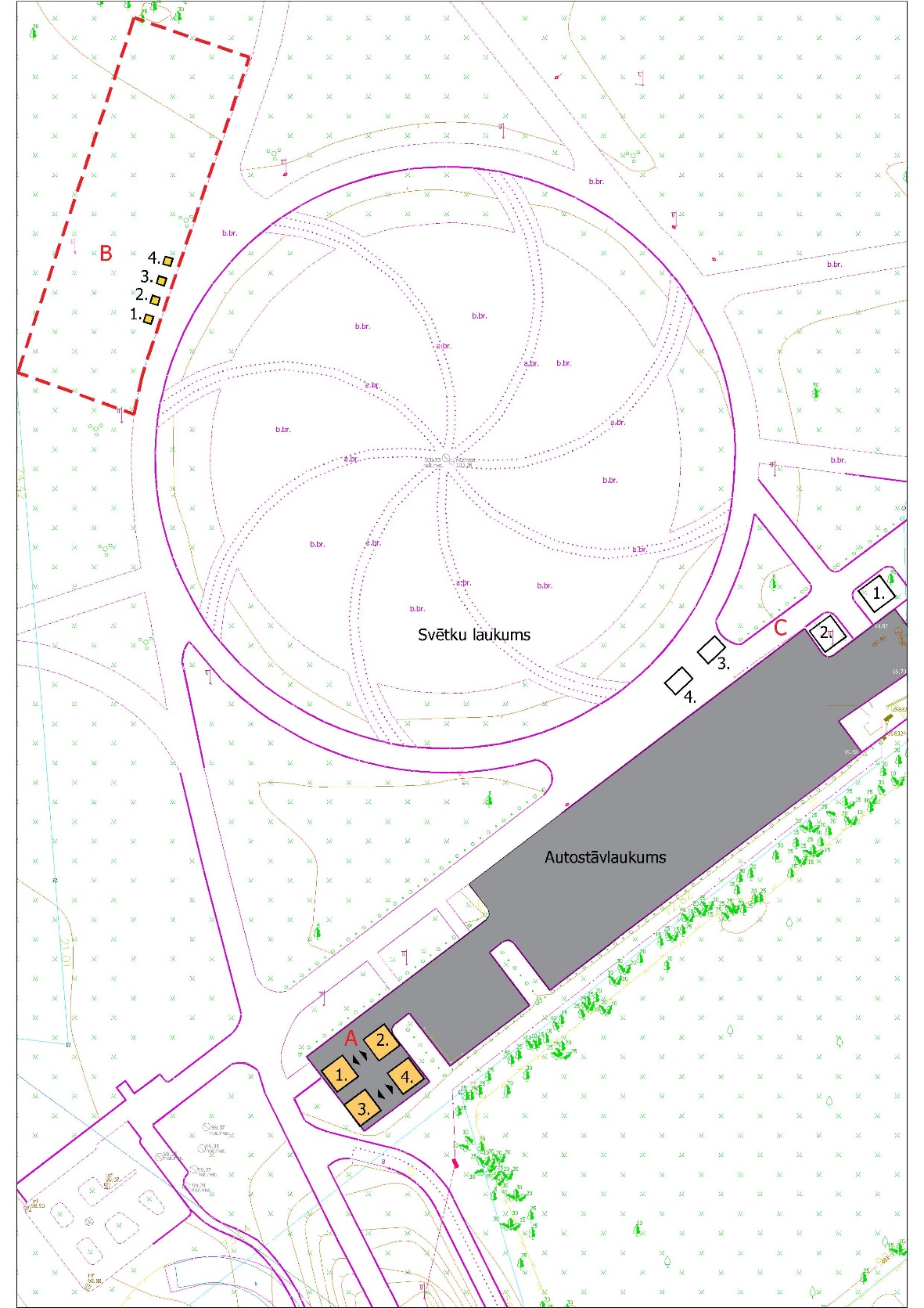 Pielikums Nr.3Ielu tirdzniecības vietas A zona Nr. 3 Leona Paegles ielā 21, Siguldā, Siguldas novadā, Tirdzniecības vietas vizualizācijaTirdzniecības telts baltā/bēšā krāsā, izmērs 3m x 3m, ievērojot pievienotā parauga vizuālo izskatu, tajā skaitā – četrslīpņu jumtu.Atļauts izmantot analogu. 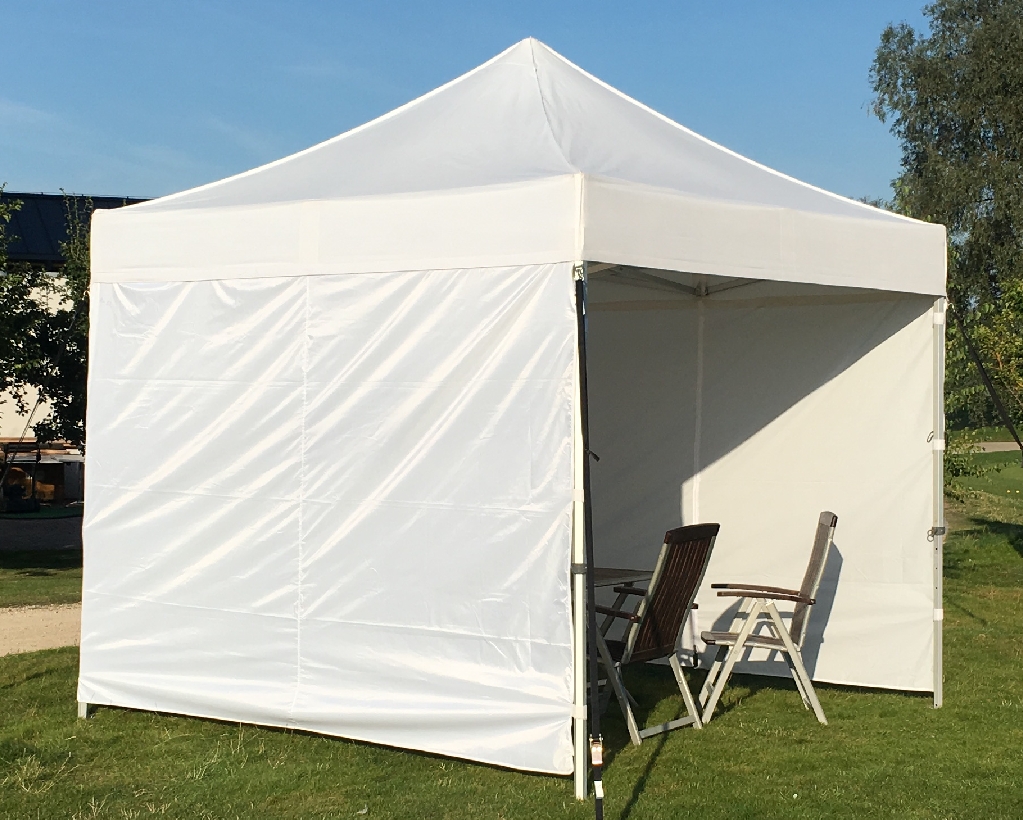 Pielikums Nr.4Ielu tirdzniecības vietas A zona Nr. 3Leona Paegles ielā 21, Siguldā, Siguldas novadā, nomas tiesību izsoles noteikumiemNOMAS LĪGUMS Siguldā,	2022.gada ___.______Siguldas novada pašvaldības aģentūras “Siguldas Attīstības aģentūra”, reģistrācijas numurs 40900010646, PVN reģistrācijas Nr. LV40900010646, juridiskā adrese Ausekļa iela 6, Sigulda, Siguldas novads, LV-2150, kuras vārdā saskaņā ar Siguldas novada pašvaldības domes 2021.gada 12.augusta saistošajiem noteikumiem Nr.4 “Siguldas novada pašvaldības aģentūras “Siguldas Attīstības aģentūra” nolikums” darbojas tās direktors Uldis Dvinskis, turpmāk tekstā – Iznomātājs, no vienas puses, un_____ (nomnieka nosaukums (jur.pers.)/vārds, uzvārds (fiz.pers.), vienotās reģistrācijas Nr. (jur.pers.)/personas kods (fiz.pers), juridiskā adrese (jur.pers)/deklarētā dzīvesvieta (fiz.pers.): ______________, kura vārdā rīkojas ________ (pārstāvja amats, vārds, uzvārds, pārstāvības pamatojums) turpmāk - Nomnieks, no otras puses,abi kopā turpmāk – Puses , katrs atsevišķi – Puse , pamatojoties uz Siguldas novada pašvaldības domes 2023.gada ____.__________ lēmumu (protokols Nr.__, ___.§) “___________” un 2023.gada ___. ____________ izsoles rezultātu noslēdz šādu līgumu, turpmāk – Līgums:Līguma priekšmets1.1.  Iznomātājs nodod, bet Nomnieks pieņem lietošanā par maksu Tirdzniecības vietu A zona Nr. 3, Leona Paegles ielā 21, Siguldā, Siguldas novadā (kadastra apzīmējums 80150021719), kas sastāv no 9 m2  zemes platības vietas, turpmāk tekstā – Tirdzniecības vieta. 1.2.  Tirdzniecības vietas plāns ir pievienots Līgumam kā 1.pielikums un ir neatņemama Līguma sastāvdaļa. 1.3.  Tirdzniecības vietas stāvoklis Nomniekam ir zināms un pieņemams un Nomnieks, parakstot Līgumu, apliecina, ka tas atbilst paredzētajam lietošanas mērķim. 1.4.  Tirdzniecības vieta tiek nodota Nomniekam ar pieņemšanas - nodošanas aktu tādā̄ stāvoklī̄, kāds tas ir konstatēts šajā̄ aktā. 1.5.  Tirdzniecības vietas pieņemšanas - nodošanas aktu paraksta Pušu pilnvarotie pārstāvji. Tirdzniecības vietas pieņemšanas - nodošanas akts klust par Līguma neatņemamu sastāvdaļu. Iznomātājs neatbild par jebkāda veida slēptajiem defektiem, kuri atklāsies pēc Tirdzniecības vietas pieņemšanas - nodošanas akta parakstīšanas. 1.6.  Tirdzniecības vieta tiek iznomāta ar šādu lietošanas mērķi (saskaņā ar dalībnieka pieteikumu izsolei): 2. Nomas maksa un norēķinu kartība 2.1. Sākot ar pieņemšanas - nodošanas akta abpusējas parakstīšanas dienu Nomnieks par Tirdzniecības vietas lietošanu maksā nomas maksu, šādā̄ apmērā̄: 2.1.1.  par Tirdzniecības vietas lietošanu ____ EUR (___ euro un ___ centi) mēnesī, papildus maksājot pievienotās vērtības nodokli atbilstoši spēkā esošajos normatīvajos aktos noteiktajam pievienotās vērtības nodokļa procentu likmes apmēram;2.1.3. Nomnieka iemaksātais izsoles nodrošinājums 30 EUR (trīsdesmit euro) apmērā, tiek ieskaitīts Tirdzniecības vietas nomas maksā.2.2. Līgumā noteikto nomas maksu Nomnieks maksā Iznomātājam vienu reizi mēnesī par kārtējo mēnesi, ieskaitot to Iznomātāja norēķinu kontā līdz mēneša 15 (piecpadsmitajam) datumam.2.3.  Maksājums atzīstams par saņemtu brīdī, kad maksājuma summa ir ieskaitīta maksājuma saņēmēja kontā, kas tiek apliecināts ar maksājuma saņēmēja bankas izdarīto iegrāmatojumu. 2.4. Neatkarīgi no Līgumā noteiktās nomas maksas Nomnieks 5 (piecu) darba dienu laikā no Iznomātāja rēķinu saņemšanas maksā: 2.4.1.  visus nodokļus, nodevas un citus maksājumus, ar kuriem Līguma darbības laikā Latvijas Republikas normatīvajos aktos noteiktajā̄ kartībā̄ tiek aplikta Tirdzniecības vieta.2.5. Par citiem pakalpojumiem (telekomunikāciju izmantošanu, u.c.) Nomnieks norēķinās patstāvīgi, slēdzot atsevišķus līgumus ar attiecīgo pakalpojumu sniedzējiem.2.6. Iznomātājs var vienpusēji mainīt Nomas maksu, ja izdarīti grozījumi tiesību aktos par pašvaldības mantas nomas maksas aprēķināšanas kārtību. Šādas iznomātāja noteiktas izmaiņas ir saistošas Nomniekam ar dienu, kad stājušies spēkā̄ grozījumi tiesību aktos.2.7. Ar Līgumu saistītos rēķinus Iznomātājs sagatavo un nosūta elektroniski uz Nomnieka elektronisko pasta adresi _____________________ no Iznomātāja elektroniskās pasta adreses rekini@sigulda.lv. Par elektroniskā pasta adreses, uz kuru nosūtāms rēķins, maiņu Nomnieks informē Iznomātāju vismaz 10 (desmit) dienas iepriekš. Līdzēji atzīst un apstiprina, ka elektroniski sagatavots rēķins ir derīgs bez paraksta saskaņā ar Grāmatvedības likuma 11.pantu un ja uz tā norādīta piezīme „Rēķins ir sagatavots elektroniski un ir derīgs bez paraksta”. Līdzēji vienojas, ka šādi nosūtīts rēķins tiek uzskatīts par nogādātu Nomniekam un Nomnieks to ir saņēmis otrajā darba dienā no dienas, kad tas tiek izsūtīts uz šajā punktā norādīto elektronisko pasta adresi. 3. Pušu tiesības un pienākumi 3.1. Tirdzniecības vietas lietošanas tiesības Nomniekam rodas ar Līguma 1.4.apakšpunktā minētā̄ akta abpusējas parakstīšanas dienu.3.3. Nomniekam ir pienākums izpildīt normatīvo aktu, valsts pārvaldes institūciju un Iznomātāja prasības, kas attiecas uz Tirdzniecības vietas uzturēšanu kārtībā. 3.4.  Tirdzniecības vietas lietošanā Nomnieks apņemas rīkoties saskaņā ar Latvijas Republikā un Siguldas novadā spēkā esošajiem normatīvajiem aktiem. Veicot nepieciešamos pasākumus Tirdzniecības vietas uzturēšanai, Nomnieks rīkojas saskaņā̄ ar Līgumu, spēkā esošiem normatīviem aktiem, nodrošinot, ka Tirdzniecības vietas stāvoklis nepasliktinās Līguma darbības laikā, izņemot dabīgo nolietojumu. 3.5. Nomnieks apņemas uzturēt Tirdzniecības vietu labā kārtībā visu Līguma darbības laiku, pieļaujot saprātīgu to nolietošanās pakāpi, ievērot Latvijas Republikas likumus un citus normatīvos aktus, sanitārās normas, kompetentu iestāžu izdotus noteikumus, ugunsdrošības prasības. 3.9. Nedz Līguma darbības laikā, nedz arī pēc Līguma darbības izbeigšanās Iznomātājs neatlīdzina Nomniekam jebkādus Tirdzniecības vietā izdarītos Nomnieka ieguldījumus un izdevumus, neatkarīgi no tā, vai tie ir nepieciešamie, derīgie vai greznuma izdevumi un neatkarīgi no tā, uz kāda pamata un kādā termiņā tiek izbeigta Līguma darbība.3.12. Nomniekam ir pienākums veikt visus Līgumā noteiktos maksājumus par Tirdzniecības vietas lietošanu. 3.13. Nomnieks nav tiesīgs nodot Tirdzniecības vietu apakšnomā vai nodot citām personām Līgumā noteiktās saistības, ja par to nav saņemta iepriekšēja rakstiska Iznomātāja atļauja. Ja Tirdzniecības vietā ikdienā uzturas personas, kurām nav juridiskas saistības ar Nomnieku, tas var tikt uzskatīts par Līguma noteikuma pārkāpumu un var būt par iemeslu Līguma pārtraukšanai.3.14. Nomniekam ir tiesības organizēt savu darbību atbilstoši pieteikumam, ko tas ir iesniedzis pirms izsoles un izsoles noteikumos noteiktajam. 3.15. Nomniekam ir pienākums nodrošināt Tirdzniecības vietā telti  baltā vai bēšā krāsā, izmērs  3m x 3m, kā attēlots Pielikumā Nr.3.3.16. Nomniekam ir pienākums nodrošināt Tirdzniecības vietas pieejamību apmeklētājiem katru dienu, izņemot pirmdienas, laikā no plkst. 11.00 līdz plkst. 19.00 no 1.aprīļa līdz 31.oktobrim. Pārējo kalendāro mēnešu Tirdzniecības darba laiku Nomnieks izvērtē individuāli.3.17. Ja Siguldas Attīstības aģentūra konstatē, ka konkrētā Tirdzniecības vieta nav pieejama apmeklētājiem 2 (divu) nedēļu periodā vairāk kā 6 (sešas) darba dienas no līgumā paredzamā laika, Siguldas pašvaldības aģentūrai  ir tiesības vienpusēji lauzt nomas līgumu, par to iepriekš informējot Nomnieku. 3.18. Ja notiek publiski pasākumi Svētku laukumā, ielu tirdzniecības atļauja ar Nomnieku tiek apturēta, izņemot gadījumus, kad ielu tirdzniecība ir saskaņota ar pasākuma organizatoru.3.19. Ja Nomniekam atbilstoši Starptautisko un Latvijas Republikas nacionālo sankciju likumam, ir piemērotas starptautiskās vai nacionālās sankcijas vai būtiskas finanšu un kapitāla tirgus intereses ietekmējošas Eiropas Savienības vai Ziemeļatlantijas līguma organizācijas dalībvalsts noteiktās sankcijas, un ja tādēļ šo Līgumu nevar izpildīt, Iznomātājam ir tiesības vienpusējā kārtā atkāpties no šī Līguma, paziņojot par to rakstveidā otrai Pusei vismaz 10 (desmit) dienas iepriekš un noslēdzot atcēlējlīgumu.4. Strīdu izskatīšanas kartība 4.1.	Puses ir materiāli atbildīgas par zaudējumiem, kas kādai no Pusēm radušies otras puses vai pilnvaroto personu darbības vai bezdarbības rezultātā.4.2.	Līguma darbības termiņa beigšanās vai tā laušana pirms termiņa, neatbrīvo Nomnieku no pienākuma samaksāt visus saskaņā̄ ar Līgumu kartējos un aizkavētos maksājumus un līgumsodus.4.3. Visas domstarpības un strīdus, kas radušies Līguma izpildes gaitā, Puses cenšas atrisināt sarunu ceļā. Strīdi un nesaskaņas, ko Puses neatrisina sarunu ceļā, tiek izskatīti saskaņā ar spēkā esošajiem Latvijas Republikas likumiem un citiem normatīvajiem aktiem tajos noteiktajā kārtībā attiecīgā Latvijas Republikas tiesā.5. Pušu atbildība5.1. Par katru Līgumā noteikto maksājuma termiņu kavējuma dienu sākot ar pirmo kavējuma dienu Nomnieks maksā Iznomātājam nokavējuma procentus 0,5 % (pus procents) apmērā̄ no termiņā nesamaksātās summas.5.2. Ja, pārtraucot Līguma attiecības, Nomnieks Līgumā noteiktajā laikā nav atbrīvojis Tirdzniecības vietas un tās nav nodotas Iznomātājam ar pieņemšanas - nodošanas aktu, Nomnieks par telpu nodošanas kavējumu Iznomātājam maksā līgumsodu 0,5% (pus procents) apmērā no mēneša Nomas maksas par katru nokavēto dienu.5.3. Līgumā noteikto līgumsodu samaksa neatbrīvo Nomnieku no Līgumā noteikto saistību izpildes pilnā apmērā.5.4. Puses ir savstarpēji atbildīgas par savu līgumsaistību neizpildīšanu vai nepienācīgu izpildi.6. Nepārvaramas varas apstākļi6.1.	Puses nav atbildīgas par savu Līgumā noteikto saistību neizpildi, nepienācīgu izpildi vai izpildes nokavēšanu un to dēļ radītajiem zaudējumiem, ja to cēlonis ir nepārvaramas varas apstākļi. Par nepārvaramas varas apstākļiem Līguma izpratnē ir atzīstamas dabas stihijas (zemestrīce, plūdi, vētra), jebkuras kara un teroristiskas darbības, ko Puses nevarēja paredzēt un novērst, kā arī jebkādi valsts vai pašvaldības institūciju izdoti normatīvie akti, kas attiecas vai ietekmē Līgumā noteikto saistību izpildi. 6.2.	Pusei, kas nepārvaramas varas apstākļu iestāšanās dēļ nespēj izpildīt savas Līgumā noteiktās saistības, nekavējoties rakstiski jāinformē par to otra Puse, norādot to cēloni, rašanās laiku un izbeigšanās laiku, ja tas ir iespējams, un jānorāda, no kura brīža tā atsāks pildīt līgumsaistības, kā arī jāveic visi nepieciešamie pasākumi, lai nepieļautu vai mazinātu zaudējumu rašanos. Paziņojumam jāpievieno nepārvaramas varas apstākļu iestāšanos pieradoši dokumenti, ko izsniegusi attiecīga kompetenta valsts vai pašvaldības iestāde. 6.3.	Nepārvaramas varas apstākļu iestāšanās gadījumā̄, ja ir izpildīti Līguma 6.2.punkta noteikumi, Pusei nav jāatlīdzina otrai Pusei to dēļ radušies zaudējumi. Puses šajā gadījumā vienosies par iespēju turpināt vai izbeigt Līguma darbību. 6.4.	Ja Puse nepārvaramas varas apstākļu iestāšanas dēļ nespēj izpildīt savas Līgumā noteiktās saistības ilgāk nekā̄ 30 (trīsdesmit) dienas, tad otrai Pusei, neatlīdzinot pirmajai Pusei jebkādus zaudējumus, ir tiesības vienpusēji pirms termina izbeigt Līgumu, par to rakstiski paziņojot 10 (desmit) darba dienas iepriekš.7. Līguma darbības termiņš 7.1. Līgums stājas spēkā tā abpusējas parakstīšanas dienā un ir spēkā līdz 20___.gada _______.7.2. Līguma darbība izbeidzas: 7.2.1.  beidzoties Līguma termiņam; 7.2.2.  Pusēm par to rakstiski vienojoties.7.3. Līguma attiecības par pabeigtām atzīstamas tad, kad Puses izpildījušas visas savstarpējās saistības un starp tām pilnīgi nokārtoti visi maksājumi.7.4. Iznomātājam, neatlīdzinot Nomniekam jebkādus izdevumus, zaudējumus, kas saistīti ar Līguma pirmstermiņa izbeigšanu, kā arī Nomnieka veiktos ieguldījumus un saistītos izdevumus Tirdzniecības vietā, ir tiesības Līgumu izbeigt pirms termiņa beigām, par to rakstiski paziņojot Nomniekam 2 (divas) kalendāras nedēļas iepriekš:7.4.1. ja Nomnieks nav samaksājis kādu maksājumu Līgumā noteiktajā termiņā un apmērā un ja šāds nokavējums ir ilgāks par 15 (piecpadsmit) dienām;7.4.2. ja Nomnieks bojā Tirdzniecības vietas aprīkojumu, lieto to pretēji Līguma noteikumiem vai nepilda kādu Līguma saistību, un ja par Līguma neizpildi vai neievērošanu Nomnieks ir bijis rakstiski brīdināts jau iepriekš;7.4.3. ja Nomnieks bez Iznomātāja rakstiskas piekrišanas nodod Tirdzniecības vietu apakšnomā vai lietošanā citai personai.7.5. Nomnieks apņemas un tam ir pienākums ne vēlāk kā Līguma darbības termiņa pēdējā dienā vai Līgumu izbeidzot pirms termiņa, nodot Tirdzniecības vietu noformējot nodošanas - pieņemšanas aktu, ko paraksta abas puses.7.6. Nomniekam ir tiesības pēc savas izvēles jebkurā laikā prasīt Līguma izbeigšanu, ja tas kalpo Nomnieka interesēm, par to rakstiski paziņojot Iznomātājam 1 (vienu) mēnesi iepriekš.8. Papildu noteikumi 8.1. Līgums pilnībā apliecina Pušu vienošanos un ir spēkā līdz Līguma darbības termiņa beigām un ir saistošs Pušu juridiskajiem tiesību un saistību pārņēmējiem. Nekādi mutiski papildinājumi netiek uzskatīti par Līguma noteikumiem.8.2. Visi Līguma grozījumi ir sagatavojami, pusēm rakstiski vienojoties, un ir pievienojami Līgumam kā pielikumi un no to parakstīšanas dienas kļūst par Līguma neatņemamu sastāvdaļu. Tie ir saistoši abām Pusēm.8.3. Mainot savu nosaukumu, adresi vai norēķinu rēķinu, Puses apņemas trīs dienu laikā paziņot viena otrai par notikušajām izmaiņām. Pretējā gadījumā vainīgā Puse pilnībā atlīdzina otrai Pusei nodarītos vai tādējādi radušos zaudējumus.8.4. Iznomātājs pilnvaro Siguldas novada pašvaldības aģentūras direktoru ___ (tālr.___, e- pasts: _____ Iznomātāja vārdā̄ risināt visus ar Līguma izpildi saistītos jautājumus, kā arī parakstīt Tirdzniecības vietas pieņemšanas – nodošanas aktus.8.5. Līgums sagatavots latviešu valodā uz __ lapām un parakstīts divos eksemplāros ar vienādu juridisko spēku, no tiem viens glabājas pie Iznomātāja, otrs - pie Nomnieka.8.6. Līgumam ir pievienoti un ir tā neatņemamas sastāvdaļas:8.6.1. 2.pielikums - Tirdzniecības vietas plāns.10. Pušu rekvizīti un parakstiNr.Max. punktu skaits Kritēriji1.2Preču sortimenta atbilstība 2022.gada 14.aprīļa Siguldas novada pašvaldības saistošajiem noteikumiem Nr.21. “Par kārtību, kādā tiek saskaņota un organizēta ielu tirdzniecība Siguldas novadā” 11.punkta 11.2.apakšpunktam1.22 - preču sortiments pilnībā atbilst saistošajiem noteikumiem1.21 - preču sortiments daļēji atbilst saistošajiem noteikumiem, nepieciešamas korekcijas sortimentā1.20 - preču sortiments neatbilst saistošajiem noteikumiem2.3Preču kvalitātes atbilstība un saderība ar Siguldas tēlu2.33 – preču kvalitāte, dizains un sortiments pilnībā atbilst Siguldas tēlam;2.32 - preču kvalitāte, dizains un sortiments daļēji atbilst Siguldas tēlam; Nepieciešamas korekcijas sortimentā.2.30 - preču kvalitāte ir zema un sortiments neatbilst Siguldas tēlam3.2Produkta unikalitāte3.22 - Produkts ir unikāls Latvijā;3.21 - Produkts ir unikāls Siguldas novadā3.20 - Līdzīgs produkts jau tiek piedāvāts;4.6Produktu izcelsme4.66 - visam preču sortimentam ir piešķirta preču zīme "Radīts S!guldā"4.65 – viss preču sortiments tiek ražots Siguldas novadā4.64 –  80% preču sortiments tiek ražots Siguldas novadā 4.63 - 50-79% preču sortimenta tiek ražots Siguldas novadā 4.62 - mazāk par 50% preču sortimenta tiek ražots Siguldas  novadā 4.61 – viss piedāvātais preču sortiments tiek ražots ārpus Siguldas novada4.60 - preces tiek importētas53Produkta sasaiste ar Siguldas novadu un apskates objektiem533 - Produktos attēloti Siguldas novada apskates objekti532 - Produktu ražošanas process saistīts ar Siguldas novadu 531 - Produkta nosaukumā tiek izmantots Siguldas vārds530 - Produktam nav saistības ar Siguldas novadu16Kopējais maksimālais punktu skaitsIznomātājs:Siguldas novada pašvaldības aģentūra “Siguldas Attīstības aģentūra”Reģ.Nr.40900010646PVN reģ. Nr.LV40900010646Ausekļa iela 6, Sigulda, Siguldas novads, LV-2150Nomnieks:Nomnieks:__________________________________________________________________________________